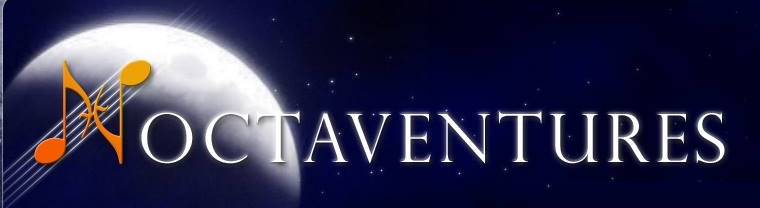 Procédures
« Procédures et processions, Raison et rite, Appareil et apparat, Prêt et paré ! » (Napish l’ancien)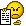 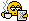 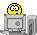 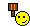 Responsables :Admin principal : 		Setzer Admins suppléants : 	Philobae    SwitchFondateur et hébergeur : ChristopheLes activités d’administration suivent un rythme de 4 semaines :
Ce cycle peut être ajuste suivant les disponibilités du plus grand nombre.
1.	Créer le nouvel épisode	31.1.	Créer le nouvel épisode dans le Blog	31.2.	Créer le nouvel épisode dans le Forum	41.3.	Créer le nouvel épisode dans le Groupe Facebook	62.	Lancer le thème	72.1.	Préparer l’image du thème	72.2.	Lancer un thème dans le Forum	92.3.	Lancer un thème dans le Groupe Facebook	92.4.	Envoyer les emails d’annonce	93.	Mettre les compos en ligne	93.1.	Préparer les mp3	93.2.	Télécharger sur le FTP	93.3.	Enregistrer les mp3 sur le Blog	103.4.	Poster sur le Forum	104.	Clôturer l’épisode	104.1.	Clôturer dans le Forum	104.2.	Entrer le podium dans le blog	104.3.	Envoyer les mails d’annonce	11Créer le nouvel épisode   Créer le nouvel épisode dans le BlogAccéder http://noctaventures.com/wp-admin/profile.php  
(mot de passe à obtenir auprès de Setzer)
dans le tableau admin nocta :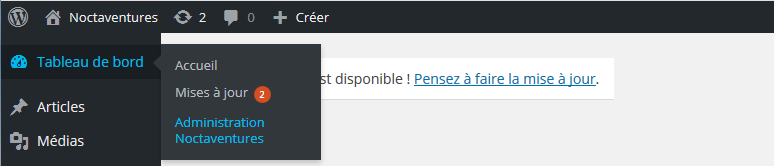 Cliquer sur « créer un noctaventure » :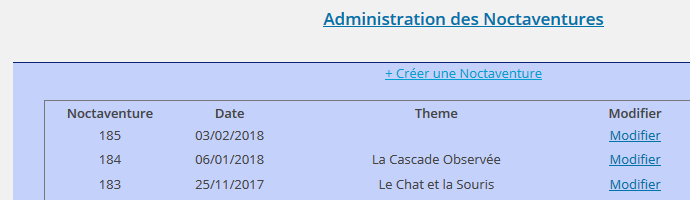 Numéroter, dater, laisser « ??? » comme nom jusqu’au l’heure de lancement du theme. 
Enregistrer :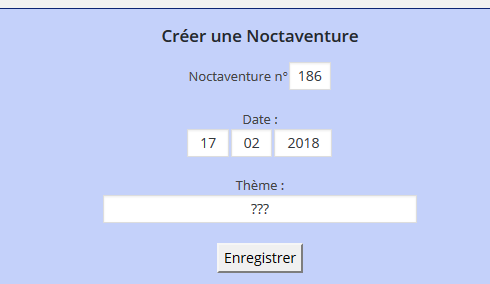 Contrôler le rendu : http://noctaventures.com  Créer le nouvel épisode dans le ForumAccéder http://noctaventures.com/forum/adm/ Cliquer sur l’onglet « forum », puis le forum « Les Noctaventures »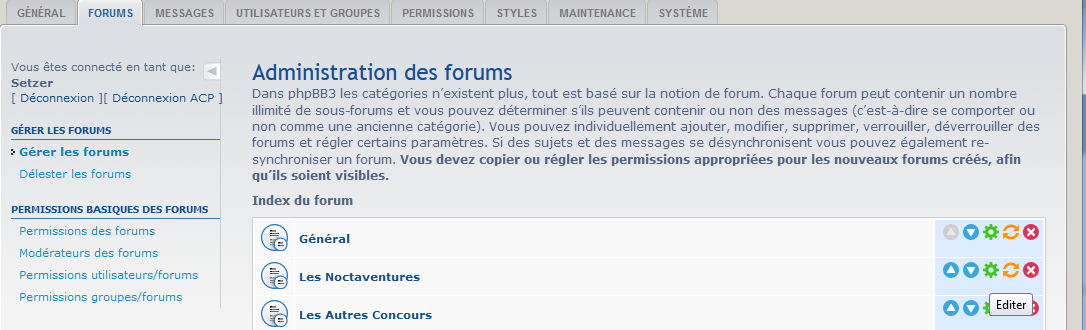 Archiver l’épisode le plus ancienCliquer sur la roue verte « éditer » de l’épisode le plus ancien des 3 (ou 4) actuellement visibles.
Les 3 derniers épisodes doivent rester visibles.Changer « forum parent » en « Archives Nocta »Renommer en « NvXXX », avec XXX le numéro de l’épisode.Créer le nouveauCréer nouveau forum, Nommer « Noctaventure n°XXX : ??? » avec XXX comme numéro de l’épisode, dater  en description selon le format : « Samedi 3 Février 2018 »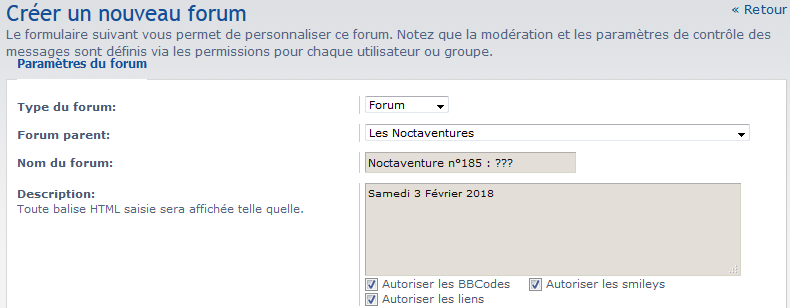 Désactiver le MOD de fusion double post (je n’arrive pas à retirer ce MOD à défaut.)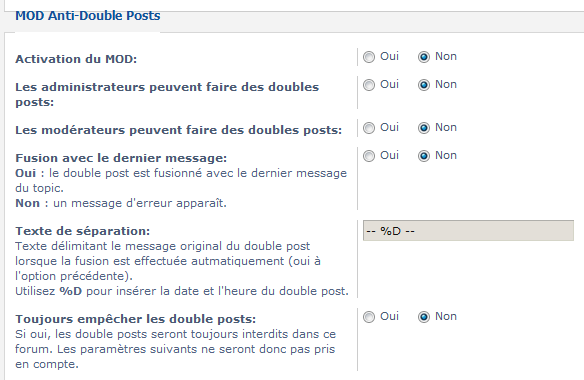 Envoyer. Boum. 
Vérifier le rendu : http://noctaventures.com/forum/ 
Voir que le forum archivé l’est bien, et le nouveau forum a le bon nom et description.Créer le sujet « 1 - Echauffement » dans le nouveau forum. Galvaniser les troupes !Créer le nouvel épisode dans le Groupe Facebook Accéder https://www.facebook.com/groups/34913575531/ Créer l’évènement Nommer « Nocta épisode XXX », de 18h a 18h en UTC+1 (vous pouvez l’obtenir en indiquant « Paris » comment zone horaire.)Description selon : 
« 
Concours en ligne de création musicale en 24h, venez composer... et écouter !  
[url] »Avec [url] conduisant au forum correspondant. Par exemple : http://noctaventures.com/forum/viewforum.php?f=283 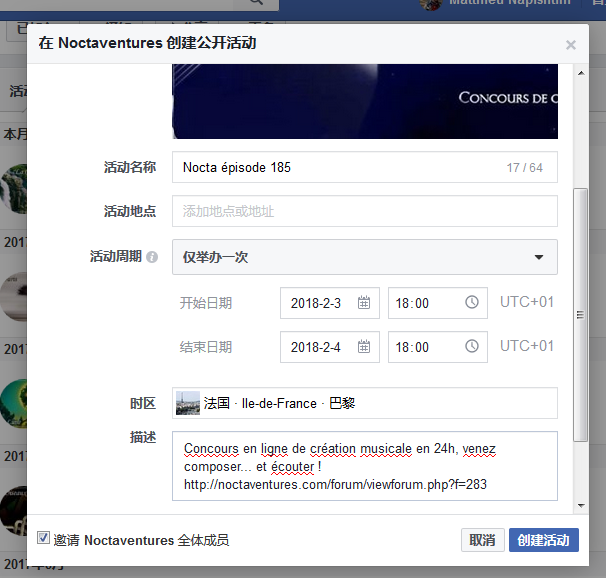 Lancer le thème Préparer l’image du thèmeEditer une image de thème suivant ces dimensions :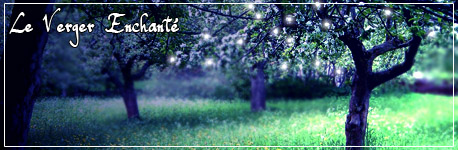 Voici un exemple de montage pour une nouvelle image :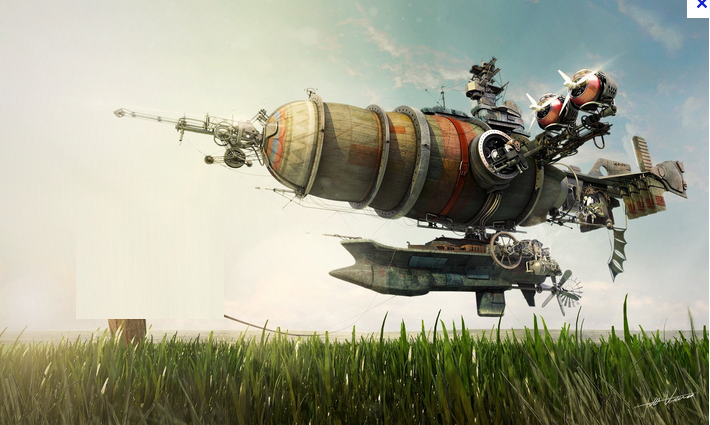 Mettre l’image en « behind text » (ou « derrière le texte ») pour pouvoir la déplacer précisément et la recouvrir de son texte, cadre, et rectangles blanches.Déplacer les rectangles blancs pour  avoir les même dimensions que l’image de référenceFaire une capture d’écran en zoom 100%Coller la capture d’écran dans MS Paint ou équivalentSauvegarder le .jpg en le nommant « nXXX.jpg » avec XXX le numéro d’épisodeRefaire une autre capture d’écran en zoom maximum (pour avoir une meilleure résolution d’image) Sauvegarder cette image à part sur votre ordi. Elle servira à illustrer l’événement Facebook.Mettre l’image sur le FTPAccéder 
Host : kurodrive.com/images/noctaventures
Normal logon 
(utilisateur et mot de passe à obtenir auprès de Setzer)Télécharger sur le FTPkurodrive.com/images/noctaventures/ Lancer un thème dans le ForumCréer le sujet « 2 – Thème » Copier le contenu dans le dernier épisode Lancer un thème dans le Groupe Facebook Mettre à jour l’image de l’évènement avec l’illustration en haute résolution.Envoyer les emails d’annonce Accéder au email Webmail :	http://noctaventures.com/webmailServer : 		mail.noctaventures.comIMAP port : 	993SMTP port : 	465POP3 port : 	995 (mot de passe à obtenir auprès de Setzer)Copier le contenu du mail précédent, en mettant a jour les informations : vainqueur, liens URL et numéro d’épisode. Copier la liste des destinataires selon le registre Excel 
(registre à obtenir auprès de Setzer)Mettre les compos en lignePréparer les mp3Vérifier les fichiers : Conversion en mp3Normalisation a 100% (si besoin)Bit-rate entre 128 et 256kbpsRenommer les fichiers
par exemple :
n185_super_nocta_kart_composition1_karts_race.mp3
Remplacer les ponctuations par des _ et retirer les accents.Télécharger sur le FTPAccéder
Host : kurodrive.com/ noctaventures
Normal logon user : setzer@kurodrive.com
(mot de passe à obtenir auprès de Setzer)Entrer dans le dossier de l’episode, puis le dossier « anonymat » Copier les mp3Enregistrer les mp3 sur le BlogAccéderhttp://noctaventures.com/wp-admin/profile.php  
dans le tableau admin nocta :Cliquer sur « créer des compositions »  Entrer le numéro de compo, Nom de compositeur, Nom de la compo (sans limite de format)Envoyer, contrôler qu’il n’y pas de message d’erreur en haut de la page du tableau de bord Nocta.Poster sur le Forum Copier le contenu dans le dernier épisodeMettre à jour le numéro d’image Mettre à jour les noms de compo (copiés depuis l’interface du blog) et lien URL (copiés depuis votre explorateur FTP)Clôturer l’épisodeEntrer le podium dans le blogAccéder http://noctaventures.com/wp-admin/profile.php  Editer le podium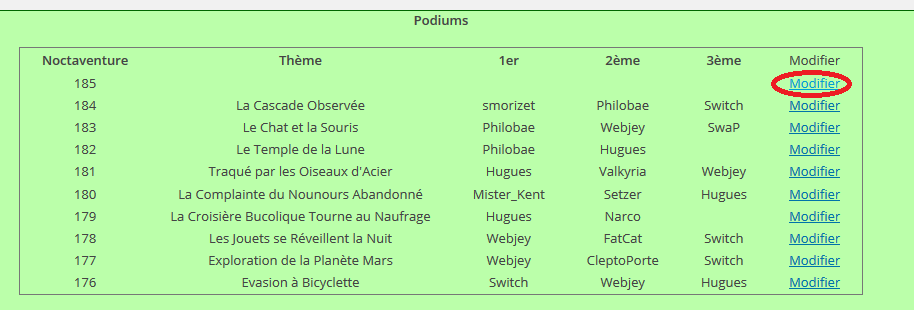 Les données de la Ligue sont mises à jour automatiquement a ce moment : http://noctaventures.com/ligue/ Clôturer dans le ForumEditer le post de publication des compos du fil « 3 Compos, commentaires et votes »Ajouter le nom des compositeurs pour lever l’anonymatAjouter le nombre de vote par des smileys d’applaudissementAnnoncer les résultats dans un nouveau post du fil « 3 Compos, commentaires et votes »Le vainqueurle donneur du thème suivantles Sherlocks/CaméléonsEnvoyer les mails d’annonce du podiumSemaineTempsActivités Semaine 1Dimanche 18h (France)Clôturer l’épisode (procédure #4)Semaine 1Week-endCréer de l’épisode (procédure #1)
Semaine 2Samedi 18h 
(France)Lancer le thème  (procédure #2)Semaine 2Dimanche 18h
(France)Mettre les compos en ligne (procédure #3)Semaine 3Commentaires et discussionsSemaine 4Commentaires et discussions